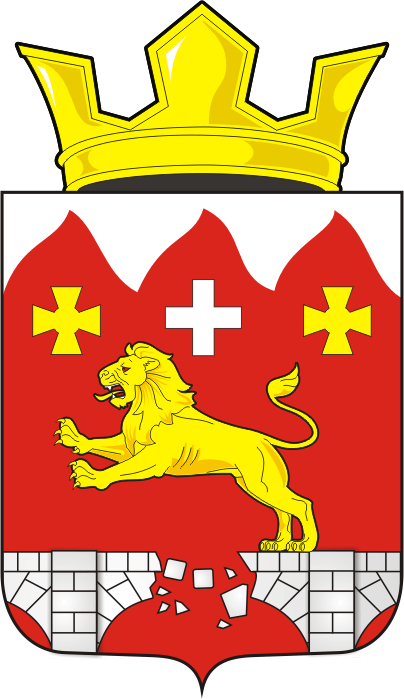        СОВЕТ ДЕПУТАТОВмуниципального образования  Бурунчинский	 сельсовет    Саракташского района    Оренбургской области       РАСПОРЯЖЕНИЕ      от 20.11.2022  г   № 19-р             с. БурунчаО созыве  девятнадцатого внеочередного  заседания 
Совета депутатов Бурунчинского сельсовета четвертого созыва.               В соответствии со статьей  34 Регламента Совета депутатов Бурунчинского сельсовета созвать девятнадцатое внеочередное  заседание Совета депутатов сельсовета четвертого созыва   30   ноября 2022 года в 15:00 часов с повесткой дня:1. «О бюджете муниципального образования Бурунчинский сельсовет Саракташского района Оренбургской области на 2023 год и на плановый период 2024, 2025 годов» в первом чтении2. «Отчет об исполнении бюджета муниципального образования Бурунчинский сельсовет Саракташского района Оренбургской областиза 9 месяцев 2022 года»3. «О внесении изменений в Положение о земельном налоге,              утвержденное решением Совета депутатов Бурунчинского сельсовета Саракташского района Оренбургской области от 12.11.2021 №52»4. О внесении изменений в Положение «О публичных слушанияхв муниципальном образовании Бурунчинский сельсовет  Саракташского района Оренбургской области», утверждённое решением Совета депутатов Бурунчинского сельсовета Саракташского района Оренбургской области от 19.09.2018 № 114Разослано:  администрации Бурунчинского сельсовета, организационный отдел администрации Саракташского района, депутатам, на сайтДокладчик -Десятова Надежда Геннадьевна, специалист 1 категории администрации сельсовета, главный бухгалтер.Докладчик -Десятова Надежда Геннадьевна, специалист 1 категории администрации сельсовета, главный бухгалтер.Докладчик -Председатель Совета депутатов сельсовета                         Жуков Сергей НиколаевичДокладчик -Председатель Совета депутатов сельсовета                         Жуков Сергей Николаевич